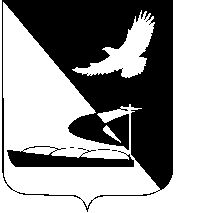 АДМИНИСТРАЦИЯ МУНИЦИПАЛЬНОГО ОБРАЗОВАНИЯ«АХТУБИНСКИЙ РАЙОН»ПОСТАНОВЛЕНИЕ29.01.2016						                            № 35В соответствии с постановлением администрации МО «Ахтубинский район» от 29.12.2015 № 1408 «Об утверждении  Порядка формирования муниципального задания на оказание муниципальных услуг (выполнение работ) муниципальными учреждениями муниципального образования «Ахтубинский район» и финансового обеспечения выполнения муниципального задания», администрация МО «Ахтубинский район»ПОСТАНОВЛЯЕТ:  	1. Утвердить Муниципальное задание на 2016 год на оказание  муниципальных услуг (выполнение работ) Муниципальным бюджетным учреждением  «Ахтубинский районный архив» (прилагается).2. Заместителю главы администрации по социальной политике и профилактике правонарушений Приваловой Ю.И.  организовать контроль  за выполнением муниципального задания на 2016 год Муниципальным бюджетным учреждением «Ахтубинский районный архив».3. Начальнику финансового управления администрации МО «Ахтубинский район» Кожухиной Н.Г. осуществлять перечисление субсидии на выполнение муниципального задания согласно утвержденному графику.4. Отделу информатизации и компьютерного обслуживания администрации МО «Ахтубинский район» (Короткий В.В.) обеспечить размещение настоящего постановления в сети Интернет на официальном сайте администрации МО «Ахтубинский район» в разделе «Документы» подразделе «Документы Администрации» подразделе «Официальные документы».          5. Отделу контроля и обработки информации администрации МО «Ахтубинский район» (Свиридова Л.В.) представить информацию в газету «Ахтубинская правда» о размещении настоящего постановления в сети Интернет на официальном сайте администрации МО «Ахтубинский район» в разделе «Документы» подразделе «Документы Администрации» подразделе «Официальные документы».        	6. Постановление вступает в силу с момента подписания и распространяет своё действие на правоотношения, возникшие с 01.01.2016.Глава муниципального образования                                               В.А. Ведищев УТВЕРЖДЕНО                                                                              постановлением администрации                                                                                МО « Ахтубинский район»                                                                               от 29.01.2016 № 35МУНИЦИПАЛЬНОЕ ЗАДАНИЕ №на 2016 год Наименование муниципального учреждения     Форма по Астраханской области _____________________  ОКУД        Муниципальное бюджетное учреждение  «Ахтубинский районный архив»           _______________________________                                   Дата Виды деятельности муниципального учрежденияМО «Ахтубинский район»                                                        по Основной-Деятельность библиотек,архивов,              сводномуучреждений клубного типа                                           рееструДополнительный-Деятельность по созданию          По ОКВЭД      и использованию баз и                                            По ОКВЭД                                                                                                                                                     информационных  ресурсов                                    По ОКВЭД   Вид муниципального учреждения                               МО «Ахтубинский район»__бюджетное________________________                           (указывается вид муниципального              учреждения МО «Ахтубинский район»              из базового (отраслевого) перечня)        Часть 1. Сведения об оказываемых муниципальных услугах1                                Раздел __1___1. Наименование муниципальной услуги ___Обеспечение  доступа к архивным документам (копиям) и справочно-поисковым средствам к ним – (удаленная)     _____________________________________________                                                                 2. Категории потребителей  муниципальной услуги       -  Физические лица, юридические  лица.3.  Показатели,  характеризующие  объем  и  (или)  качество муниципальной услуги:3.1. Показатели, характеризующие качество муниципальной услуги:Допустимые  (возможные)  отклонения  от  установленных  показателей  качества муниципальной   услуги,   в   пределах  которых  муниципальное  задание считается выполненным (процентов) ___5% от плановых показателей______3.2. Показатели, характеризующие объем муниципальной услуги:Допустимые  (возможные)  отклонения  от  установленных  показателей  объема муниципальной   услуги,   в   пределах  которых  муниципальное  задание считается выполненным (процентов) ___5% от плановых показателей_____4.  Нормативные  правовые  акты, устанавливающие размер платы (цену, тариф) либо порядок ее (его) установления:5. Порядок оказания муниципальной услуги5.1.    Нормативные    правовые   акты,   регулирующие   порядок   оказания муниципальной услуги___Регламент  МБУ « Ахтубинский районный архив» (приказ № 45 от 25.12 2013года)- « Информационное обеспечение юридических лиц в соответствии с их обращениями (запросами)»______          (наименование, номер и дата нормативного правового акта)5.2.  Порядок  информирования  потенциальных  потребителей  муниципальной услуги:                               Раздел __2___Наименование муниципальной услуги ___Обеспечение  доступа к архивным документам (копиям) и справочно-поисковым средствам к ним – (очная)     _____________________________________________                                                                 2. Категории потребителей муниципальной услуги       - Физические лица, юридические лица.3.  Показатели,  характеризующие  объем  и  (или)  качество муниципальной услуги:3.1. Показатели, характеризующие качество муниципальной услуги:Допустимые  (возможные)  отклонения  от  установленных  показателей  качества муниципальной   услуги,   в   пределах  которых  муниципальное  задание считается выполненным (процентов) ___5% от плановых показателей______3.2. Показатели, характеризующие объем муниципальной услуги:Допустимые  (возможные)  отклонения  от  установленных  показателей  объема муниципальной   услуги,   в   пределах  которых  муниципальное  задание считается выполненным (процентов) ___5% от плановых показателей_______4.  Нормативные  правовые  акты, устанавливающие размер платы (цену, тариф) либо порядок ее (его) установления:5. Порядок оказания муниципальной услуги5.1.    Нормативные    правовые   акты,   регулирующие   порядок   оказаниямуниципальной услуги___Регламент  МБУ «Ахтубинский районный архив» (приказ № 45 от 25.12 2013 года) - «Информационное обеспечение юридических лиц в соответствии с их обращениями (запросами)»______          (наименование, номер и дата нормативного правового акта)5.2.  Порядок  информирования  потенциальных  потребителей  муниципальной услуги:                               Раздел __3___1. Наименование муниципальной услуги ___Оказание информационных услуг на основе архивных документов (по социально-правовым вопросам) _____________________________________________                                                                 2. Категории потребителей муниципальной услуги      - Физические лица, юридические лица.3.  Показатели,  характеризующие  объем  и  (или)  качество муниципальной услуги:3.1. Показатели, характеризующие качество муниципальной услуги:Допустимые  (возможные)  отклонения  от  установленных  показателей  качества муниципальной   услуги,   в   пределах  которых  муниципальное  задание считается выполненным (процентов) ___5% от плановых показателей______3.2. Показатели, характеризующие объем муниципальной услуги:Допустимые  (возможные)  отклонения  от  установленных  показателей  объема муниципальной   услуги,   в   пределах  которых  муниципальное  задание считается выполненным (процентов) ___5% от плановых показателей___4.  Нормативные  правовые  акты, устанавливающие размер платы (цену, тариф) либо порядок ее (его) установления:5. Порядок оказания муниципальной услуги5.1.    Нормативные    правовые   акты,   регулирующие   порядок   оказаниямуниципальной услуги___Регламент  МБУ « Ахтубинский районный архив» (приказ № 45 от 25.12 2013 года) - «Информационное обеспечение юридических лиц в соответствии с их обращениями (запросами)»; Регламент  МБУ «Ахтубинский районный архив» (приказ № 45 от 25.12 2013 года) - «Оформление архивных справок, копий архивных документов (выписок)»____          (наименование, номер и дата нормативного правового акта)5.2.  Порядок  информирования  потенциальных  потребителей  муниципальной услуги:                               Раздел __4___1. Наименование муниципальной услуги ___Оказание информационных услуг на основе архивных документов (по тематическим вопросам) _____________________________________________                                                                 2. Категории потребителей муниципальной услуги   2. Категории потребителей муниципальной услуги       - Физические лица, юридические лица._____________________________________________3.  Показатели,  характеризующие  объем  и  (или)  качество муниципальной услуги:3.1. Показатели, характеризующие качество муниципальной услуги:Допустимые  (возможные)  отклонения  от  установленных  показателей  качества муниципальной   услуги,   в   пределах  которых  муниципальное  задание считается выполненным (процентов) ___5% от плановых показателей______3.2. Показатели, характеризующие объем муниципальной услуги:Допустимые  (возможные)  отклонения  от  установленных  показателей  объема муниципальной   услуги,   в   пределах  которых  муниципальное  задание считается выполненным (процентов) ___5% от плановых показателей______4.  Нормативные  правовые  акты, устанавливающие размер платы (цену, тариф) либо порядок ее (его) установления:5. Порядок оказания муниципальной услуги5.1.    Нормативные    правовые   акты,   регулирующие   порядок   оказаниямуниципальной услуги___Регламент  МБУ «Ахтубинский районный архив» (приказ № 45 от 25.12 2013 года) - «Информационное обеспечение юридических лиц в соответствии с их обращениями (запросами)»;           (наименование, номер и дата нормативного правового акта)5.2.  Порядок  информирования  потенциальных  потребителей  муниципальной услуги:Часть 2. Сведения о выполняемых работах                               Раздел __1___1. Наименование работы. Обеспечение сохранности и учет архивных документов.2. Категории потребителей работы    - в интересах общества3. Показатели, характеризующие объем и (или) качество работы:3.1. Показатели, характеризующие качество работы:допустимые  (возможные)  отклонения  от  установленных  показателей  качества работы,  в  пределах  которых муниципальное задание считается выполненным (процентов) ___5% от плановых показателей ___________3.2. Показатели, характеризующие объем работыдопустимые  (возможные)  отклонения  от  установленных  показателей  объема работы,  в  пределах  которых муниципальное задание считается выполненным (процентов) ___5% от плановых показателей ____________Часть 2. Сведения о выполняемых работах                               Раздел __2___1. Наименование работы__Комплектование архивными документами_2. Категории потребителей работы    - в интересах общества3. Показатели, характеризующие объем и (или) качество работы:3.1. Показатели, характеризующие качество работы:допустимые  (возможные)  отклонения  от  установленных  показателей  качества работы,  в  пределах  которых муниципальное задание считается выполненным (процентов) ___5% от плановых показателей ___________3.2. Показатели, характеризующие объем работы:допустимые  (возможные)  отклонения  от  установленных  показателей  объема работы,  в  пределах  которых муниципальное задание считается выполненным (процентов) ___5% от плановых показателей ____________Часть 2. Сведения о выполняемых работах4                               Раздел __3___1. Наименование работы - Научное описание документов и создание справочно поисковых средств для них2. Категории потребителей работы- в интересах общества3. Показатели, характеризующие объем и (или) качество работы:3.1. Показатели, характеризующие качество работы5 :допустимые  (возможные)  отклонения  от  установленных  показателей  качества работы,  в  пределах  которых муниципальное задание считается выполненным (процентов) ___5% от плановых показателей ___________3.2. Показатели, характеризующие объем работы:допустимые  (возможные)  отклонения  от  установленных  показателей  объема работы,  в  пределах  которых муниципальное задание считается выполненным (процентов) ___5% от плановых показателей __________Часть 3. Прочие сведения о муниципальном задании 1. Основания для досрочного прекращения выполнения муниципального задания:    - ликвидация учреждения;   - исключение муниципальной услуги (работы) из перечня государственных услуг;   - в иных случаях,  предусмотренных законодательством  Российской Федерации. 2.  Иная  информация,  необходимая для выполнения (контроля за выполнением) муниципального задания__________________________ _________________________________________________________________________3. Порядок контроля за выполнением муниципального задания4. Требования к отчетности о выполнении муниципального задания: Форма отчета о выполнении муниципального задания утверждена постановлением администрации МО «Ахтубинский район» от 29.12.2015 № 1408 «Об утверждении Порядка формирования муниципального задания на оказание муниципальных услуг (выполнение работ) муниципальными учреждениями муниципального образования «Ахтубинский район» и финансового обеспечения выполнения муниципального задания». 4.1.  Периодичность  представления  отчетов  о  выполнении муниципального задания:не реже одного раза в квартал, не позднее 15 ноября текущего финансового года, ежегодно.4.2. Сроки представления отчетов о выполнении муниципального задания:ежеквартальный-не позднее 10 числа месяца, следующего за отчетным кварталом;годовой - не позднее 1 февраля финансового года, следующего за отчетным.4.3. Иные требования к отчетности о выполнении муниципального задания 5. Иные показатели, связанные с выполнением муниципального задания. Верно:Об утверждении муниципального задания на 2016 год на оказание муниципальных услуг (выполнение работ) Муниципальным бюджетным учреждением «Ахтубинский районный архив»Коды           050600192.51допол.72.40Уникаль-ный номер по базовому (отрасле-вому) перечню 07048000200000000007100Уникальный номер реестровой записиПоказатель, характеризующий содержание муниципальной услугиПоказатель, характеризующий содержание муниципальной услугиПоказатель, характеризующий содержание муниципальной услугиПоказатель, характеризующий условия (формы) оказания муниципальной услугиПоказатель, характеризующий условия (формы) оказания муниципальной услугиПоказатель качества муниципальной услугиПоказатель качества муниципальной услугиПоказатель качества муниципальной услугиЗначение показателя качества муниципальной услугиЗначение показателя качества муниципальной услугиЗначение показателя качества муниципальной услугиУникальный номер реестровой записиПоказатель, характеризующий содержание муниципальной услугиПоказатель, характеризующий содержание муниципальной услугиПоказатель, характеризующий содержание муниципальной услугиПоказатель, характеризующий условия (формы) оказания муниципальной услугиПоказатель, характеризующий условия (формы) оказания муниципальной услугинаименование показателяединица измерения по ОКЕИединица измерения по ОКЕИ20_16_ год (очередной финансовый год)20_17_ год (1-й год планового периода)20_18_ год (2-й год планового периода)Уникальный номер реестровой записи_______(наименование показа-теля)_______(наименование показа-теля)_______(наименование показа-теля)________(наименование показа-теля)______(наименование показа-теля)наименование показателяНаиме-нова-ниекод123456789101112000000000001230072807039000200000000008102101Увеличение доли документов переведен-ных в электрон-ную  формуУдовлетворение потребности  пользовате-лей в своевремен-ном и качествен-ном оказании информационных услугОбеспечение доступности к архивным документам заявителямудаленнаядоля количества документов переведенных в электронную  формупроцент74415000000000001230072807039000200000000008102101Увеличение доли документов переведен-ных в электрон-ную  формуУдовлетворение потребности  пользовате-лей в своевремен-ном и качествен-ном оказании информационных услугОбеспечение доступности к архивным документам заявителямудаленнаядоля удовлетворенных потребностей  пользователей в своевременном и качественном оказании информационных услугпроцент74475Доля  качества обеспечения доступности к архивным документам заявителейпроцент 74465Уникальный номер реестровой записиПоказатель, характеризующий содержание муниципальной услугиПоказатель, характеризующий содержание муниципальной услугиПоказатель, характеризующий содержание муниципальной услугиПоказатель, характеризующий условия (формы) оказания муниципальной услугиПоказатель, характеризующий условия (формы) оказания муниципальной услугиПоказатель объема муниципальной услугиПоказатель объема муниципальной услугиПоказатель объема муниципальной услугиЗначениепоказателя объема муниципальной услугиЗначениепоказателя объема муниципальной услугиЗначениепоказателя объема муниципальной услугиСреднегодовой размер платы (цена, тариф)Среднегодовой размер платы (цена, тариф)Среднегодовой размер платы (цена, тариф)Уникальный номер реестровой записиПоказатель, характеризующий содержание муниципальной услугиПоказатель, характеризующий содержание муниципальной услугиПоказатель, характеризующий содержание муниципальной услугиПоказатель, характеризующий условия (формы) оказания муниципальной услугиПоказатель, характеризующий условия (формы) оказания муниципальной услугиНаиме-нова-ние показа-теляединица измерения по ОКЕИединица измерения по ОКЕИ2016 год (очере-дной финан-совый год)20__ год (1-й год плано-вого перио-да)20__ год (2-й год плано-вого перио-да)20__ год (очере-дной финан-совый год)20__ год (1-й год плано-вого перио-да)20__ год (2-й год плано-вого перио-да)Уникальный номер реестровой записи_______(наиме-нование показа-теля)_______(наиме-нование показа-теля)_______(наиме-нование показа-теля)________(наимено-вание показате-ля)______(наимено-вание показате-ля)Наиме-нова-ние показа-теляНаиме-нованиекод2016 год (очере-дной финан-совый год)20__ год (1-й год плано-вого перио-да)20__ год (2-й год плано-вого перио-да)20__ год (очере-дной финан-совый год)20__ год (1-й год плано-вого перио-да)20__ год (2-й год плано-вого перио-да)123456789101112131415000000000001230072807039000200000000008102101Увеличе-ние доли докумен-тов переведенных в электронную  формуУдовлетворение потребности  пользовате-лей в своевремен-ном и качественном оказании информа-ционных услугОбеспечение доступности к архивным документам заявителямудаленнаяКоличество пользователейЧеловеко-часы53915000000000001230072807039000200000000008102101Увеличе-ние доли докумен-тов переведенных в электронную  формуУдовлетворение потребности  пользовате-лей в своевремен-ном и качественном оказании информа-ционных услугОбеспечение доступности к архивным документам заявителямудаленнаяКоличество пользователейЧеловеко-часыИТОГОИТОГО15Нормативный правовой актНормативный правовой актНормативный правовой актНормативный правовой актНормативный правовой актвидпринявший органдатаномернаименование12345Способ информированияСостав размещаемой информацииЧастота обновления информации123Средства массовой информацииРежим работы,Административный регламентСписок источников комплектованияДо минования надобностиИнтернетРежим работы,Административный регламент Список источников комплектованияДо минования надобностиИнформационный стендРежим работы,Порядок получения услугиДо минования надобностиУникаль-ный номер по базовому (отрасле-вому) перечню 07048000100000000008100Уникальный номер реестровой записиПоказатель, характеризующий содержание муниципальной услугиПоказатель, характеризующий содержание муниципальной услугиПоказатель, характеризующий содержание муниципальной услугиПоказатель, характеризующий условия (формы) оказания муниципальной услугиПоказатель, характеризующий условия (формы) оказания муниципальной услугиПоказатель качества муниципальной услугиПоказатель качества муниципальной услугиПоказатель качества муниципальной услугиЗначение показателя качества муниципальной услугиЗначение показателя качества муниципальной услугиЗначение показателя качества муниципальной услугиУникальный номер реестровой записиПоказатель, характеризующий содержание муниципальной услугиПоказатель, характеризующий содержание муниципальной услугиПоказатель, характеризующий содержание муниципальной услугиПоказатель, характеризующий условия (формы) оказания муниципальной услугиПоказатель, характеризующий условия (формы) оказания муниципальной услугинаименование показателяединица измерения по ОКЕИединица измерения по ОКЕИ20_16_ год (очередной финансовый год)20_17_ год (1-й год планового периода)20_18_ год (2-й год планового периода)Уникальный номер реестровой записи_______(наименование пока-зателя)_______(наименование показа-теля)_______(наименование показа-теля)________(наименование показате-ля)______(наименование показа-теля)наименование показателянаименованиекод123456789101112000000000001230072807039000100000000009102101Увеличе-ние доли документов переве-денных в электрон-ную  формуУдовлетворение потребности  пользователей в своевремен-ном и качествен-ном оказании информационных услугОбеспечение доступности к архивным документам заявителямочнаядоля количества документов переведен-ных в электнрон-ную  формупроцент74415000000000001230072807039000100000000009102101Увеличе-ние доли документов переве-денных в электрон-ную  формуУдовлетворение потребности  пользователей в своевремен-ном и качествен-ном оказании информационных услугОбеспечение доступности к архивным документам заявителямочнаядоля удовлетворенных потребнос-тей  поль-зователей в своевремен-ном и качествен-ном оказании информационных услугпроцент74475Доля  качества обеспечения доступности к архивным документам заявителейпроцент 74465Уникальный номер реестровой записиПоказатель, характеризующий содержание муниципальной услугиПоказатель, характеризующий содержание муниципальной услугиПоказатель, характеризующий содержание муниципальной услугиПоказатель, характеризующий условия (формы) оказания муниципальной услугиПоказатель, характеризующий условия (формы) оказания муниципальной услугиПоказатель объема муниципальной услугиПоказатель объема муниципальной услугиПоказатель объема муниципальной услугиЗначениепоказателя объема муниципальной услугиЗначениепоказателя объема муниципальной услугиЗначениепоказателя объема муниципальной услугиСреднегодовой размер платы (цена, тариф)Среднегодовой размер платы (цена, тариф)Среднегодовой размер платы (цена, тариф)Уникальный номер реестровой записиПоказатель, характеризующий содержание муниципальной услугиПоказатель, характеризующий содержание муниципальной услугиПоказатель, характеризующий содержание муниципальной услугиПоказатель, характеризующий условия (формы) оказания муниципальной услугиПоказатель, характеризующий условия (формы) оказания муниципальной услугинаименование показателяединица измерения по ОКЕИединица измерения по ОКЕИ2016 год (очередной финансовый год)20__ год (1-й год планового периода)20__ год (2-й год планового периода)20__ год (очередной финансовый год)20__ год (1-й год планового периода)20__ год (2-й год планового периода)Уникальный номер реестровой записи_______(наименование показа-теля)_______(наименование показате-ля)_______(наименование показате-ля)________(наименование показате-ля)______(наименование показате-ля)наименование показателянаименованиекод2016 год (очередной финансовый год)20__ год (1-й год планового периода)20__ год (2-й год планового периода)20__ год (очередной финансовый год)20__ год (1-й год планового периода)20__ год (2-й год планового периода)123456789101112131415000000000001230072807039000100000000009102101Увеличе-ние доли докумен-тов пере-веденных в элек-тнронную  формуУдовлетворенние потребности  пользовате-лей в своевремен-ном и качественном оказании информационных услугОбеспечение доступности к архивным документам заявителямочнаяКоличество пользователейЧеловеко-часы53910000000000001230072807039000100000000009102101Увеличе-ние доли докумен-тов пере-веденных в элек-тнронную  формуУдовлетворенние потребности  пользовате-лей в своевремен-ном и качественном оказании информационных услугОбеспечение доступности к архивным документам заявителямочнаяКоличество пользователейЧеловеко-часыИтого:Итого:10Нормативный правовой актНормативный правовой актНормативный правовой актНормативный правовой актНормативный правовой актвидпринявший органдатаномернаименование12345Способ информированияСостав размещаемой информацииЧастота обновления информации123Средства массовой информацииРежим работы,Административный регламентСписок источников комплектованияДо минования надобностиИнтернетРежим работы,Административный регламент Список источников комплектованияДо минования надобностиИнформационный стендРежим работы,Порядок получения услугиДо минования надобностиУникаль-ный номер по базовому (отрасле-вому) перечню 07029000200000000000101Уникальный номер реестровой записиПоказатель, характеризующий содержание муниципальной услугиПоказатель, характеризующий содержание муниципальной услугиПоказатель, характеризующий содержание муниципальной услугиПоказатель, характеризующий условия (формы) оказания муниципальной услугиПоказатель, характеризующий условия (формы) оказания муниципальной услугиПоказатель качества муниципальной услугиПоказатель качества муниципальной услугиПоказатель качества муниципальной услугиЗначение показателя качества муниципальной услугиЗначение показателя качества муниципальной услугиЗначение показателя качества муниципальной услугиУникальный номер реестровой записиПоказатель, характеризующий содержание муниципальной услугиПоказатель, характеризующий содержание муниципальной услугиПоказатель, характеризующий содержание муниципальной услугиПоказатель, характеризующий условия (формы) оказания муниципальной услугиПоказатель, характеризующий условия (формы) оказания муниципальной услугинаименование показателяединица измерения по ОКЕИединица измерения по ОКЕИ20_16_ год (очередной финансовый год)20_17_ год (1-й год планового периода)20_18_ год (2-й год планового периода)Уникальный номер реестровой записи_______(наименование пока-зателя)_______(наименование показа-теля)_______(наименование показа-теля)________(наименование показате-ля)______(наименование показа-теля)наименование показателянаименованиекод123456789101112000000000001230072807029000100000000001102101удовлетворение потребностей  пользователей в своевре-менном и качествен-ном оказании услугипо социально-правовым вопросамдоля документов исполненных своевременно и качественно процент74475Уникальный номер реестровой записиПоказатель, характеризующий содержание муниципальной услугиПоказатель, характеризующий содержание муниципальной услугиПоказатель, характеризующий содержание муниципальной услугиПоказатель, характеризующий условия (формы) оказания муниципальной услугиПоказатель, характеризующий условия (формы) оказания муниципальной услугиПоказатель объема муниципальной услугиПоказатель объема муниципальной услугиПоказатель объема муниципальной услугиЗначениепоказателя объема муниципальной услугиЗначениепоказателя объема муниципальной услугиЗначениепоказателя объема муниципальной услугиСреднегодовой размер платы (цена, тариф)Среднегодовой размер платы (цена, тариф)Среднегодовой размер платы (цена, тариф)Уникальный номер реестровой записиПоказатель, характеризующий содержание муниципальной услугиПоказатель, характеризующий содержание муниципальной услугиПоказатель, характеризующий содержание муниципальной услугиПоказатель, характеризующий условия (формы) оказания муниципальной услугиПоказатель, характеризующий условия (формы) оказания муниципальной услугинаименование показателяединица измерения по ОКЕИединица измерения по ОКЕИ2016 год (очередной финансовый год)20__ год (1-й год планового периода)20__ год (2-й год планового периода)20__ год (очередной финансовый год)20__ год (1-й год планового периода)20__ год (2-й год планового периода)Уникальный номер реестровой записи_______(наименование показа-теля)_______(наименование показате-ля)_______(наименование показа-теля)________(наименование показате-ля)______(наименование показате-ля)наименование показателянаименованиекод2016 год (очередной финансовый год)20__ год (1-й год планового периода)20__ год (2-й год планового периода)20__ год (очередной финансовый год)20__ год (1-й год планового периода)20__ год (2-й год планового периода)123456789101112131415000000000001230072807029000100000000001102101удовлетворение потребностей  пользователей в своевре-менном и качествен-ном оказании услугипо социально-правовым вопросамКоличество запросовЕдиниц хранения6421639Итого:Итого:1639Нормативный правовой актНормативный правовой актНормативный правовой актНормативный правовой актНормативный правовой актвидпринявший органдатаномернаименование12345Способ информированияСостав размещаемой информацииЧастота обновления информации123Средства массовой информацииРежим работы,Административный регламентСписок источников комплектованияДо минования надобностиИнтернетРежим работы,Административный регламент Список источников комплектованияДо минования надобностиИнформационный стендРежим работы,Порядок получения услугиДо минования надобностиУникаль-ный номер по базовому (отрасле-вому) перечню 07029000100000000001101Уникальный номер реестровой записиПоказатель, характеризующий содержание муниципальной услугиПоказатель, характеризующий содержание муниципальной услугиПоказатель, характеризующий содержание муниципальной услугиПоказатель, характеризующий условия (формы) оказания муниципальной услугиПоказатель, характеризующий условия (формы) оказания муниципальной услугиПоказатель качества муниципальной услугиПоказатель качества муниципальной услугиПоказатель качества муниципальной услугиЗначение показателя качества муниципальной услугиЗначение показателя качества муниципальной услугиЗначение показателя качества муниципальной услугиУникальный номер реестровой записиПоказатель, характеризующий содержание муниципальной услугиПоказатель, характеризующий содержание муниципальной услугиПоказатель, характеризующий содержание муниципальной услугиПоказатель, характеризующий условия (формы) оказания муниципальной услугиПоказатель, характеризующий условия (формы) оказания муниципальной услугинаименование показателяединица измерения по ОКЕИединица измерения по ОКЕИ20_16_ год (очередной финансовый год)20_17_ год (1-й год планового периода)20_18_ год (2-й год планового периода)Уникальный номер реестровой записи_______(наименование показа-теля)_______(наименование показа-теля)_______(наименование показа-теля)________(наименование показате-ля)______(наименование показа-теля)наименование показателянаименованиекод123456789101112000000000001230072807029000200000000000102101Удовлетво-рение потребнос-тей  пользователей в своевремен-ном и качествен-ном оказании услугипо тематическимдоля документов исполненных своевременно и качественно процент74475Уникальный номер реестровой записиПоказатель, характеризующий содержание муниципальной услугиПоказатель, характеризующий содержание муниципальной услугиПоказатель, характеризующий содержание муниципальной услугиПоказатель, характеризующий условия (формы) оказания муниципальной услугиПоказатель, характеризующий условия (формы) оказания муниципальной услугиПоказатель объема муниципальной услугиПоказатель объема муниципальной услугиПоказатель объема муниципальной услугиЗначениепоказателя объема муниципальной услугиЗначениепоказателя объема муниципальной услугиЗначениепоказателя объема муниципальной услугиСреднегодовой размер платы (цена, тариф)Среднегодовой размер платы (цена, тариф)Среднегодовой размер платы (цена, тариф)Уникальный номер реестровой записиПоказатель, характеризующий содержание муниципальной услугиПоказатель, характеризующий содержание муниципальной услугиПоказатель, характеризующий содержание муниципальной услугиПоказатель, характеризующий условия (формы) оказания муниципальной услугиПоказатель, характеризующий условия (формы) оказания муниципальной услугинаименование показателяединица измерения по ОКЕИединица измерения по ОКЕИ2016год (очередной финансовый год)20__ год (1-й год планового периода)20__ год (2-й год планового периода)20__ год (очередной финансовый год)20__ год (1-й год планового периода)20__ год (2-й год планового периода)Уникальный номер реестровой записи_______(наименование показа-теля)_______(наименование показа-теля)_______(наименование показа-теля)________(наименование показате-ля)______(наименование показате-ля)наименование показателянаименованиекод2016год (очередной финансовый год)20__ год (1-й год планового периода)20__ год (2-й год планового периода)20__ год (очередной финансовый год)20__ год (1-й год планового периода)20__ год (2-й год планового периода)123456789101112131415000000000001230072807029000200000000000102101удовлетворение потребностей  пользователей в своевременном и качествен-ном оказании услугипо тематическимКоличество запросовЕдиниц хранения64225Итого:Итого:25Нормативный правовой актНормативный правовой актНормативный правовой актНормативный правовой актНормативный правовой актвидпринявший органдатаномернаименование12345Способ информированияСостав размещаемой информацииЧастота обновления информации123Средства массовой информацииРежим работы,Административный регламентСписок источников комплектованияДо минования надобностиИнтернетРежим работы,Административный регламент Список источников комплектованияДо минования надобностиИнформационный стендРежим работы,Порядок получения услугиДо минования надобностиУникальный номер по базовому (отрасле-вому) перечню 07032100000000000005101Уникальный номер реестровой записиПоказатель, характеризующий содержание работы (по справочникам)Показатель, характеризующий содержание работы (по справочникам)Показатель, характеризующий содержание работы (по справочникам)Показатель, характеризующий условия (формы) выполнения работы (по справочникам)Показатель, характеризующий условия (формы) выполнения работы (по справочникам)Показатель качества работыПоказатель качества работыПоказатель качества работыЗначение показателя качества работыЗначение показателя качества работыЗначение показателя качества работыУникальный номер реестровой записиПоказатель, характеризующий содержание работы (по справочникам)Показатель, характеризующий содержание работы (по справочникам)Показатель, характеризующий содержание работы (по справочникам)Показатель, характеризующий условия (формы) выполнения работы (по справочникам)Показатель, характеризующий условия (формы) выполнения работы (по справочникам)наименование показателяединица измерения по ОКЕИединица измерения по ОКЕИ20_16_ год (очередной финансовый год)20_17_ год (1-й год планового периода)20_18_ год (2-й год планового периода)Уникальный номер реестровой записи_______(наименование показа-теля)_______(наименование показа-теля)_______(наименование показа-теля)________(наименование показате-ля)______(наименование показате-ля)наименование показателянаименованиекод123456789101112000000000001230072807032100000000000005102101Увеличение архивохрани-лищ соответствующихнормативным требованиямУвеличение архивохранилищ оснащенные современными средствами хранения документовУменьшение количество архивных документов плохой физической сохранности за счет повышения качества и темпов реставрации с применением современных технических средств материаловдоля архивохранилищ соответствующих норматив-ным требованиямпроцент74455000000000001230072807032100000000000005102101Увеличение архивохрани-лищ соответствующихнормативным требованиямУвеличение архивохранилищ оснащенные современными средствами хранения документовУменьшение количество архивных документов плохой физической сохранности за счет повышения качества и темпов реставрации с применением современных технических средств материаловдоля архивохранилищ оснащенных современными средствами хранения документовпроцент74445доля архивных документов плохой физической сохранности за счет повышения качества и темпов реставрации с применением современных технических средств материаловпроцент74440Уникальный номер реестровой записиПоказатель, характеризующий содержание работы (по справочникам)Показатель, характеризующий содержание работы (по справочникам)Показатель, характеризующий содержание работы (по справочникам)Показатель, характеризующий условия (формы) выполнения работы (по справочникам)Показатель, характеризующий условия (формы) выполнения работы (по справочникам)Показатель объема работыПоказатель объема работыПоказатель объема работыПоказатель объема работыЗначение показателя объема работыЗначение показателя объема работыЗначение показателя объема работыУникальный номер реестровой записиПоказатель, характеризующий содержание работы (по справочникам)Показатель, характеризующий содержание работы (по справочникам)Показатель, характеризующий содержание работы (по справочникам)Показатель, характеризующий условия (формы) выполнения работы (по справочникам)Показатель, характеризующий условия (формы) выполнения работы (по справочникам)наименование показателяединица измерения по ОКЕИединица измерения по ОКЕИописание работы20_16_ год (очередной финансовый год)20_17_ год (1-й год планового периода)20_18_ год (2-й год планового периода)Уникальный номер реестровой записи_______(наименование показа-теля)_______(наименование показа-теля)_______(наименование показа-теля)________(наименование показа-теля)______(наименование показа-теля)наименование показателянаименованиекодописание работы20_16_ год (очередной финансовый год)20_17_ год (1-й год планового периода)20_18_ год (2-й год планового периода)12345678910111213000000000001230072807032100000000000005102101Увеличение архивохрани-лищ соответствующихнормативным требованиямУвеличение архивохрани-лищ оснащенные современными средствами хранения документовУменьшение количество архивных документов плохой физической сохранности за счет повышения качества и темпов реставрации с применением современных технических средств материаловКоличество архивных документовЕдиниц  хранения642увеличение объем хранимых документов ед.хр; объем документов проверенных на наличие ед.хр; объем документов подвергнутых физико-химической и технической обработке ед.хр;количество архив-ных фондов включенных в автоматизированную систему государ-ственного учета Архивных документов РФ, фонд350ИТОГО350Уникальный номер по базовому (отрасле-вому) перечню 07033100000000000004101Уникальный номер реестровой записиПоказатель, характеризующий содержание работы (по справочникам)Показатель, характеризующий содержание работы (по справочникам)Показатель, характеризующий содержание работы (по справочникам)Показатель, характеризующий условия (формы) выполнения работы (по справочникам)Показатель, характеризующий условия (формы) выполнения работы (по справочникам)Показатель качества работыПоказатель качества работыПоказатель качества работыЗначение показателя качества работыЗначение показателя качества работыЗначение показателя качества работыУникальный номер реестровой записиПоказатель, характеризующий содержание работы (по справочникам)Показатель, характеризующий содержание работы (по справочникам)Показатель, характеризующий содержание работы (по справочникам)Показатель, характеризующий условия (формы) выполнения работы (по справочникам)Показатель, характеризующий условия (формы) выполнения работы (по справочникам)наименование показателяединица измерения по ОКЕИединица измерения по ОКЕИ20_16_ год (очередной финансовый год)20_17_ год (1-й год планового периода)20_18_ год (2-й год планового периода)Уникальный номер реестровой записи_______(наименование показа-теля)_______(наименование показа-теля)_______(наименование показа-теля)________(наименование показа-теля)______(наименование показа-теля)наименование показателянаименованиекод123456789101112000000000001230072807033100000000000004105101Увеличение  количества документов, принятых на постоянное хранение, ед.хр.; объем документов по личному составу принятых на хранение ед.хр.Оказание организационно-методической помощи организациям- источникам комплектования  архиваПополнение информационного ресурсаАрхивного фонда новыми документами имеющими историческое, научное, социальное, экономическое, политическое и культурное значениеОбъем документов, принятых на постоянное хранение, ед.хр.; объем документов по личному составу принятых на хранение ед.хр.процент74455Уникальный номер реестровой записиПоказатель, характеризующий содержание работы (по справочникам)Показатель, характеризующий содержание работы (по справочникам)Показатель, характеризующий содержание работы (по справочникам)Показатель, характеризующий условия (формы) выполнения работы (по справочникам)Показатель, характеризующий условия (формы) выполнения работы (по справочникам)Показатель объема работыПоказатель объема работыПоказатель объема работыПоказатель объема работыЗначение показателя объема работыЗначение показателя объема работыЗначение показателя объема работыУникальный номер реестровой записиПоказатель, характеризующий содержание работы (по справочникам)Показатель, характеризующий содержание работы (по справочникам)Показатель, характеризующий содержание работы (по справочникам)Показатель, характеризующий условия (формы) выполнения работы (по справочникам)Показатель, характеризующий условия (формы) выполнения работы (по справочникам)наименование показателяединица измерения по ОКЕИединица измерения по ОКЕИописание работы20_16_ год (очередной финансовый год)20_17_ год (1-й год планового периода)20_18_ год (2-й год планового периода)Уникальный номер реестровой записи_______(наименование показа-теля)_______(наименование показа-теля)_______(наименование показа-теля)________(наименование показа-теля)______(наименование показа-теля)наименование показателянаименованиекодописание работы20_16_ год (очередной финансовый год)20_17_ год (1-й год планового периода)20_18_ год (2-й год планового периода)12345678910111213000000000001230072807033100000000000004105101Увеличение  количества документов , принятых на постоянное хранение , ед.хр.; объем документов по личному составу принятых на хранение ед.хрОказание организационно-методической помощи организациям- источникам комплектования  архиваПополнение информационного ресурсаАрхивного фонда новыми документами имеющими историческое, научное, социальное, экономическое, политическое и культурное значениеКоличество архивных документовЕдиница хранения642Прием документов  на постоянное хранение и прием документов по личному составу460ИТОГО460Уникальный номер по базовому (отраслевому) перечню2 07034100000000000003101Уникальный номер реестровой записиПоказатель, характеризующий содержание работы (по справочникам)Показатель, характеризующий содержание работы (по справочникам)Показатель, характеризующий содержание работы (по справочникам)Показатель, характеризующий условия (формы) выполнения работы (по справочникам)Показатель, характеризующий условия (формы) выполнения работы (по справочникам)Показатель качества работыПоказатель качества работыПоказатель качества работыЗначение показателя качества работыЗначение показателя качества работыЗначение показателя качества работыУникальный номер реестровой записиПоказатель, характеризующий содержание работы (по справочникам)Показатель, характеризующий содержание работы (по справочникам)Показатель, характеризующий содержание работы (по справочникам)Показатель, характеризующий условия (формы) выполнения работы (по справочникам)Показатель, характеризующий условия (формы) выполнения работы (по справочникам)наименование показателяединица измерения по ОКЕИединица измерения по ОКЕИ20__ год (очередной финансовый год)20__ год (1-й год планового периода)20__ год (2-й год планового периода)Уникальный номер реестровой записи_______(наименование показа-теля)_______(наименование показа-теля)_______(наименование показа-теля)________(наименование показа-теля)______(наименование показа-теля)наименование показателянаименованиекод123456789101112000000000001230072807034100000000000003102101Увеличение  количества документов имеющих страховой фонд и фонд пользованияПополнение информационного ресурса Архивного фонда новыми документами имеющими историческое, научное, социальное, экономичес-кое, политическое и культурное значениеВключение документов хранящихся в архиве, в систему автоматизированного государственного учета документов Архивного фонда  РФдоля  описанных архивных документовпроцент74470000000000001230072807034100000000000003102101Увеличение  количества документов имеющих страховой фонд и фонд пользованияПополнение информационного ресурса Архивного фонда новыми документами имеющими историческое, научное, социальное, экономичес-кое, политическое и культурное значениеВключение документов хранящихся в архиве, в систему автоматизированного государственного учета документов Архивного фонда  РФдоля количества архивных документов, сведения о которых включены в базы данных и традиционные каталогипроцент.74480Уникальный номер реестровой записиПоказатель, характеризующий содержание работы (по справочникам)Показатель, характеризующий содержание работы (по справочникам)Показатель, характеризующий содержание работы (по справочникам)Показатель, характеризующий условия (формы) выполнения работы (по справочникам)Показатель, характеризующий условия (формы) выполнения работы (по справочникам)Показатель объема работыПоказатель объема работыПоказатель объема работыПоказатель объема работыЗначение показателя объема работыЗначение показателя объема работыЗначение показателя объема работыУникальный номер реестровой записиПоказатель, характеризующий содержание работы (по справочникам)Показатель, характеризующий содержание работы (по справочникам)Показатель, характеризующий содержание работы (по справочникам)Показатель, характеризующий условия (формы) выполнения работы (по справочникам)Показатель, характеризующий условия (формы) выполнения работы (по справочникам)наименование показателяединица измерения по ОКЕИединица измерения по ОКЕИописание работы20_16_ год (очередной финансовый год)20_17_ год (1-й год планового периода)20_18_ год (2-й год планового периода)Уникальный номер реестровой записи_______(наименование показа-теля)_______(наименование показа-теля)_______(наименование показа-теля)________(наименование показа-теля)______(наименование показа-теля)наименование показателянаименованиекодописание работы20_16_ год (очередной финансовый год)20_17_ год (1-й год планового периода)20_18_ год (2-й год планового периода)12345678910111213000000000001230072807034100000000000003102101Увеличение  количества документов имеющих страховой фонд и фонд пользованияПополнение информационного ресурса Архивного фонда новыми документами имеющими историческое, научное, социальное, экономичес-кое, политическое и культурное значениеВключение документов хранящихся в архиве, в систему автоматизированного государственного учета документов Архивного фонда  РФКоличество архивных документовЕдиница храненияед.хр.642Описание, упорядочение архивные документов, переработка описей,  учет документов, составление каталогов27ИТОГО27Форма контроляПериодичностьОрганы местного самоуправления, осуществляющие контроль за выполнением муниципального задания123Проверка распорядителем бюджетных средств в пределах своей компетенции выполнения муниципального  задания, включая качество, объём, порядок оказания муниципальных услуг, проверка использования финансовых средств и материальных ресурсов на выполнение муниципального заданияпо распоряжениюАдминистрация МО «Ахтубинский район»Рассмотрение предварительного отчета об исполнении муниципального заданияне позднее 15 ноября текущего финансового годаАдминистрация МО «Ахтубинский район»Годовой отчет об исполнении муниципального заданияне позднее 1 февраля финансового года, следующего за отчетнымАдминистрация МО «Ахтубинский район»